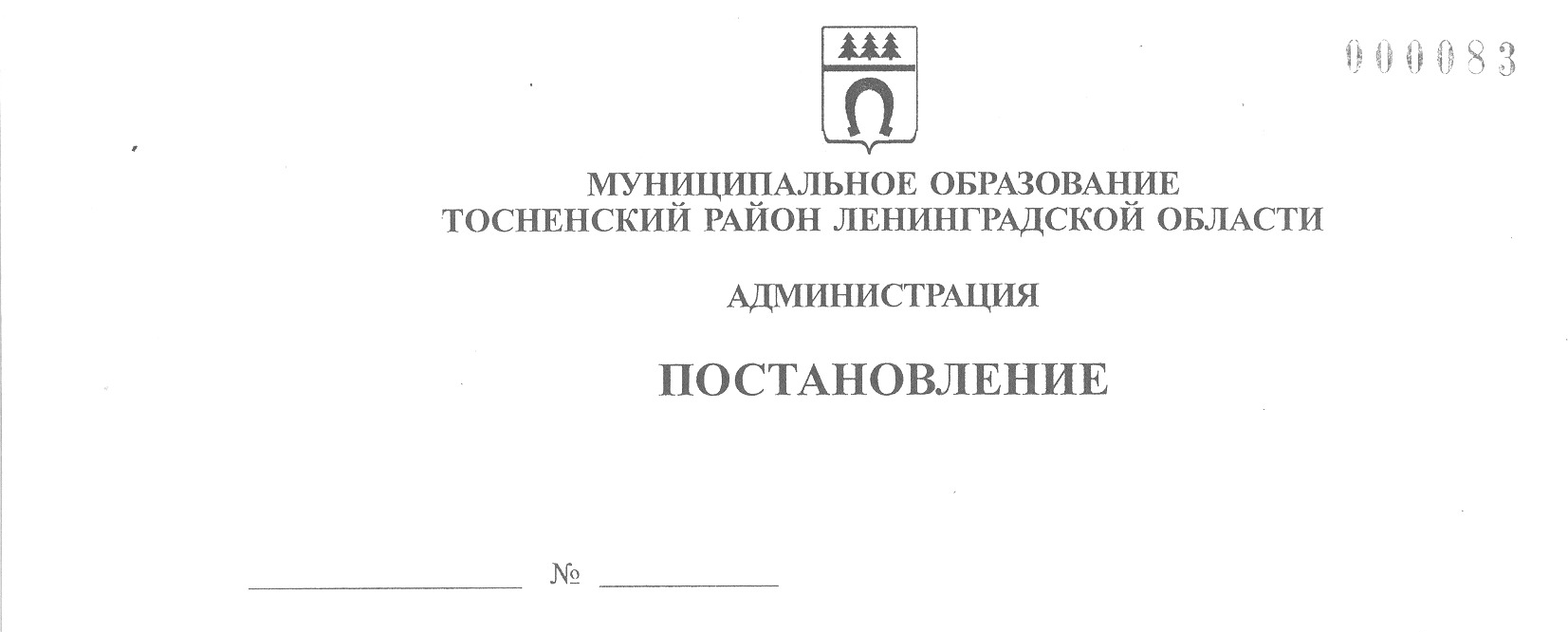 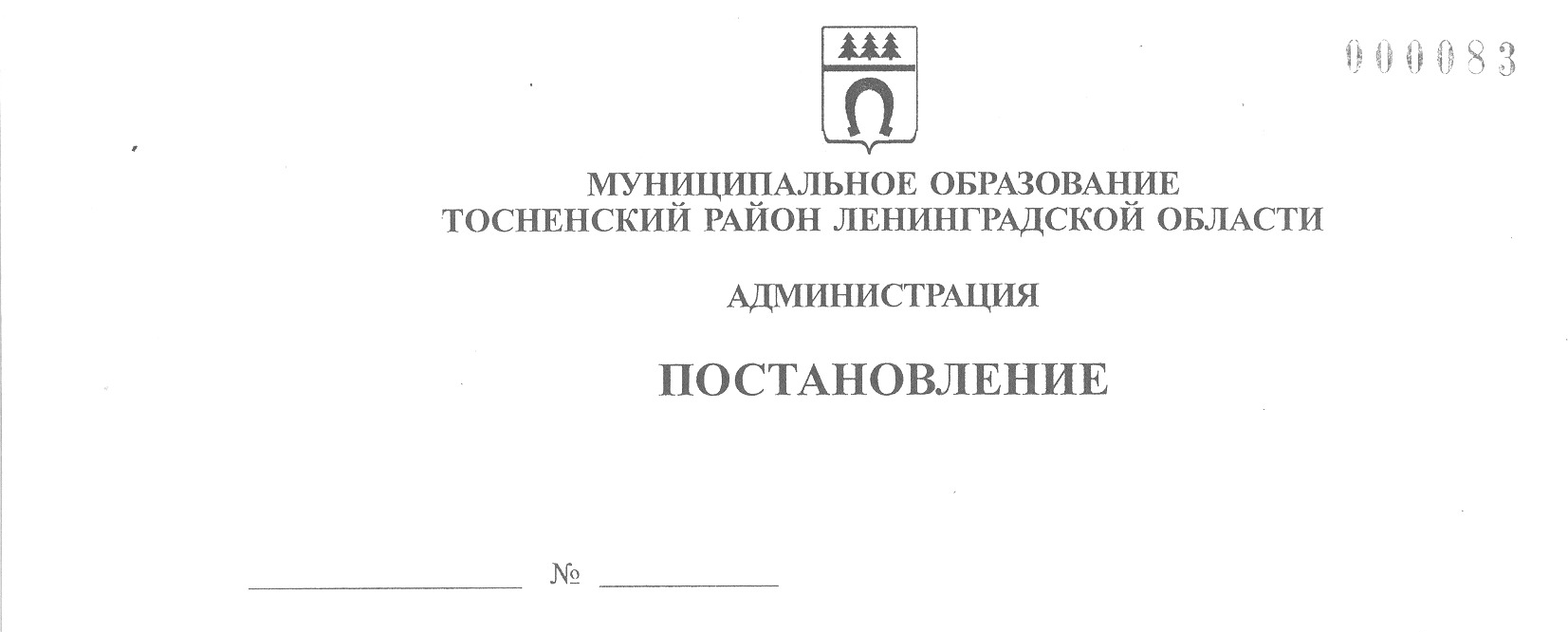      06.06.2022                             1994-паО назначении и проведении общественных обсужденийпо проекту решения о предоставлении разрешения на отклонение от предельных параметров разрешенного строительства, реконструкции объекта капитального строительства для земельного участка с кадастровым номером 47:26:0608003:188, расположенного по адресу: Российская Федерация, Ленинградская область, Тосненский муниципальный район, Тосненское городское поселение, г. Тосно, ул. 4-я, д. 16	В соответствии со ст. 5.1, ст. 40 Градостроительного кодекса Российской  Федерации, ч. 2-4 Федерального закона от 28.12.2017 № 455-ФЗ «О внесении изменений в Градостроительный кодекс Российской Федерации и отдельные законодательные акты Российской Федерации», ст. 28 Федерального закона от 06.10.2003   № 131-ФЗ «Об общих принципах организации местного самоуправления в Российской Федерации», Уставом Тосненского городского поселения Тосненского муниципального района Ленинградской области, Порядком организации и проведения  общественных обсуждений, публичных слушаний на территории Тосненского городского поселения Тосненского района Ленинградской области, утвержденным решением совета депутатов Тосненского городского поселения Тосненского района Ленинградской области от 22.11.2018 № 159 (с последующими изменениями), в целях соблюдения права человека на благоприятные условия жизнедеятельности, прав и законных интересов правообладателей земельных участков и объектов капитального строительства, проявляя собственную инициативу, администрация муниципального образования Тосненский район Ленинградской областиПОСТАНОВЛЯЕТ:	1. Назначить и провести общественные обсуждения по проекту решения        о  предоставлении разрешения на отклонение от предельных параметров разрешенного строительства, реконструкции объекта капитального строительства для        земельного участка с кадастровым номером 47:26:0608003:188, расположенного по адресу: Российская Федерация, Ленинградская область, Тосненский муниципальный район, Тосненское городское поселение, г. Тосно, ул. 4-я, д. 16.	2. Назначить выполняющим функции организатора общественных обсуждений от лица администрации муниципального образования Тосненский район      Ленинградской области комиссию по подготовке проектов правил землепользования и застройки при администрации муниципального образования Тосненский  район Ленинградской области (далее – Комиссия).	3. Назначить председательствующим общественных обсуждений председателя Комиссии Лапкину А.С.	4. Назначить секретарем общественных обсуждений секретаря Комиссии Жижову Е.М.	5. Пресс-службе комитета по организационной работе, местному самоуправлению, межнациональным и межконфессиональным отношениям администрации муниципального образования Тосненский район Ленинградской области обеспечить опубликование и обнародование оповещения о начале общественных обсуждений в порядке, установленном для официального опубликования и обнародования муниципальных правовых актов уставом муниципального образования Тосненский район Ленинградской области не позднее чем за 7  дней до дня размещения  на официальном сайте проекта решения, подлежащих рассмотрению на общественных обсуждениях (приложение).	6. Комиссии:	6.1. В связи с отсутствием информационных стендов, расположенных на территории поселения, в отношении которой подготовлен проект решения, подлежащий рассмотрению на общественных обсуждениях, распространить оповещение     о начале общественных обсуждений в помещении комитета по архитектуре и градостроительству администрации муниципального образования Тосненский район Ленинградской области по адресу: Ленинградская область, г. Тосно, пр-кт Ленина, д. 60, 4-й этаж.	6.2. Обеспечить размещение проекта решения, подлежащего рассмотрению на общественных обсуждениях, и информационных материалов к нему на официальном сайте, открытие и проведение экспозиции по проекту не ранее чем через 7 дней после опубликования (обнародования) оповещения о начале общественных обсуждений и не позднее 14 календарных дней со дня принятия настоящего постановления.	6.3. Подготовить и оформить протокол общественных обсуждений, заключение по результатам общественных обсуждений  и обеспечить его опубликование    и обнародование в установленном порядке и сроки.	7. Контроль за исполнением постановления возложить на  заместителя главы администрации муниципального образования Тосненский район Ленинградской области Ануфриева О.А.Глава администрации                                                                              А.Г. КлементьевТульчинская Юлия Игоревна, 8(81361)200425 гвПриложениек постановлению администрациимуниципального образования Тосненский район Ленинградской областиот 06.06.2022  № 1994-паОповещениео начале общественных обсуждений	Организатор – комиссия по подготовке проектов правил землепользования     и застройки при администрации муниципального образования Тосненский район Ленинградской области (далее – Комиссия) от лица администрации муниципального образования Тосненский район Ленинградской области оповещает о начале   общественных обсуждений.	Информация о проектах, подлежащих рассмотрению на общественных обсуждениях: «Предоставить разрешение на отклонение от предельных параметров разрешенного строительства, реконструкции объекта капитального строительства  для земельного участка с кадастровым номером 47:26:0608003:188, расположенного по адресу: Российская Федерация, Ленинградская область, Тосненский муниципальный район, Тосненское городское поселение, г. Тосно, ул. 4-я, д. 16».	Перечень информационных материалов к проекту: выкопировки их схемы функционального зонирования генерального плана Тосненского городского поселения, из схемы территориального зонирования г. Тосно Правил землепользования и застройки Тосненского городского поселения Тосненского района Ленинградской области, выписка из Правил землепользования и застройки Тосненского городского поселения Тосненского района Ленинградской области на территориальную зону,   в которой расположен участок, в отношении которого запрашивается разрешение.	Порядок и срок проведения общественных обсуждений по проекту решения.	Срок проведения общественных обсуждений: со дня опубликования оповещения о начале общественных обсуждений до дня опубликования заключения       об их результатах – не более месяца. Период размещения проектов решений и информационных материалов к ним – семь календарных дней со дня их размещения на официальном сайте.	Место и дата открытия экспозиции проектов: экспозиция открывается по адресу: Ленинградская область, г. Тосно, пр-кт Ленина, д. 60, 4-й этаж, каб. 43 и на официальном сайте в день размещения проектов подлежащих рассмотрению на общественных обсуждениях.	Срок проведения и режим работы экспозиции проекта: в течение всего периода размещения проекта решения и информационных материалов к нему на официальном сайте.	Режим работы экспозиции проектов: в рабочие дни с 10.00 ч. до 13.00 ч.          и с 14.00 ч. до 17.00 ч.	Участниками общественных обсуждений по проекту являются граждане, постоянно проживающие в пределах территориальной зоны, в границах которой расположен земельный участок или объекты капитального строительства, в отношении которых подготовлен данный проект, правообладатели находящихся в границах этой территориальной зоны земельных участков и (или) расположенных на них объектов капитального строительства, граждане, постоянно проживающие в границах земельных участков, прилегающих к земельному участку, в отношении которых подготовлен данный проект, правообладатели таких земельных участков или расположенных на них объектов капитального строительства, правообладатели помещений, являющихся частью объекта капитального строительства, в отношении которого подготовлен данный проект, а в случае, предусмотренном частью 3 статьи 39 настоящего Кодекса, также правообладатели земельных участков и объектов  капитального строительства, подверженных риску негативного воздействия на окружающую среду в результате реализации данного проекта.	Участники общественных обсуждений в целях идентификации представляют сведения о себе (фамилию, имя, отчество (при наличии), дату рождения, адрес    места жительства (регистрации) – для физических лиц; наименование, основной государственный регистрационный номер, место нахождения и адрес – для юридических лиц) с приложением документов, подтверждающих такие сведения. Участники общественных обсуждений, являющиеся правообладателями соответствующих земельных участков и (или) расположенных на них объектов капитального строительства и (или) помещений, являющихся частью указанных объектов капитального строительства, также представляют сведения соответственно о таких        земельных участках, объектах капитального строительства, помещениях, являющихся частью указанных объектов капитального строительства, из Единого государственного реестра недвижимости и иные документы, устанавливающие или удостоверяющие их права на такие земельные участки, объекты капитального строительства, помещения, являющиеся частью указанных объектов капитального строительства.Порядок, срок и форма внесения участниками общественных обсуждений  предложений и замечаний, касающихся проекта	Участники общественных обсуждений, прошедшие идентификацию, в течение всего периода размещения проекта решения и информационных материалов     к нему на официальном сайте имеют право вносить свои предложения и замечания, касающиеся Проекта:	1. Посредством официального сайта.	2. В письменной форме, в адрес организатора общественных обсуждений – Комиссии по подготовке проектов правил землепользования и застройки при администрации муниципального образования Тосненский район Ленинградской области  по адресу: 187000, Ленинградская область, г. Тосно, пр. Ленина, д. 60, 4-й этаж, каб. 46.	3. Посредством записи  в книге (журнале) учета посетителей экспозиции Проекта решения. 	Информация об официальном сайте, на котором будет размещен проект и информационные материалы к нему: tosno.online.	Информация об официальных системах, в которых будут размещены проекты решений и информационные материалы к нему: отсутствует, размещение предусмотрено на официальном сайте.